Концепция проекта (проектная идея)Краткое описание проекта: название; цель; тип проекта; предполагаемое место реализации; краткое описание проекта и предлагаемые меры.
Название: Ветровая электрическая станция в районе города Ерейментау мощностью 50 МВт с перспективой расширения до 300 МВтТип проекта: Сокращение выбросов парниковых газов (ПГ) посредством генерации электрической энергии от возобновляемых источников энергии (ветровая энергия)Расположение: Акмолинская область к юго-востоку от города Ерейментау, примерно в 130 км на восток от Астаны. Ветропарк планируется размесить к юго-востоку от города Ерейментау примерно в 2 км от центра города.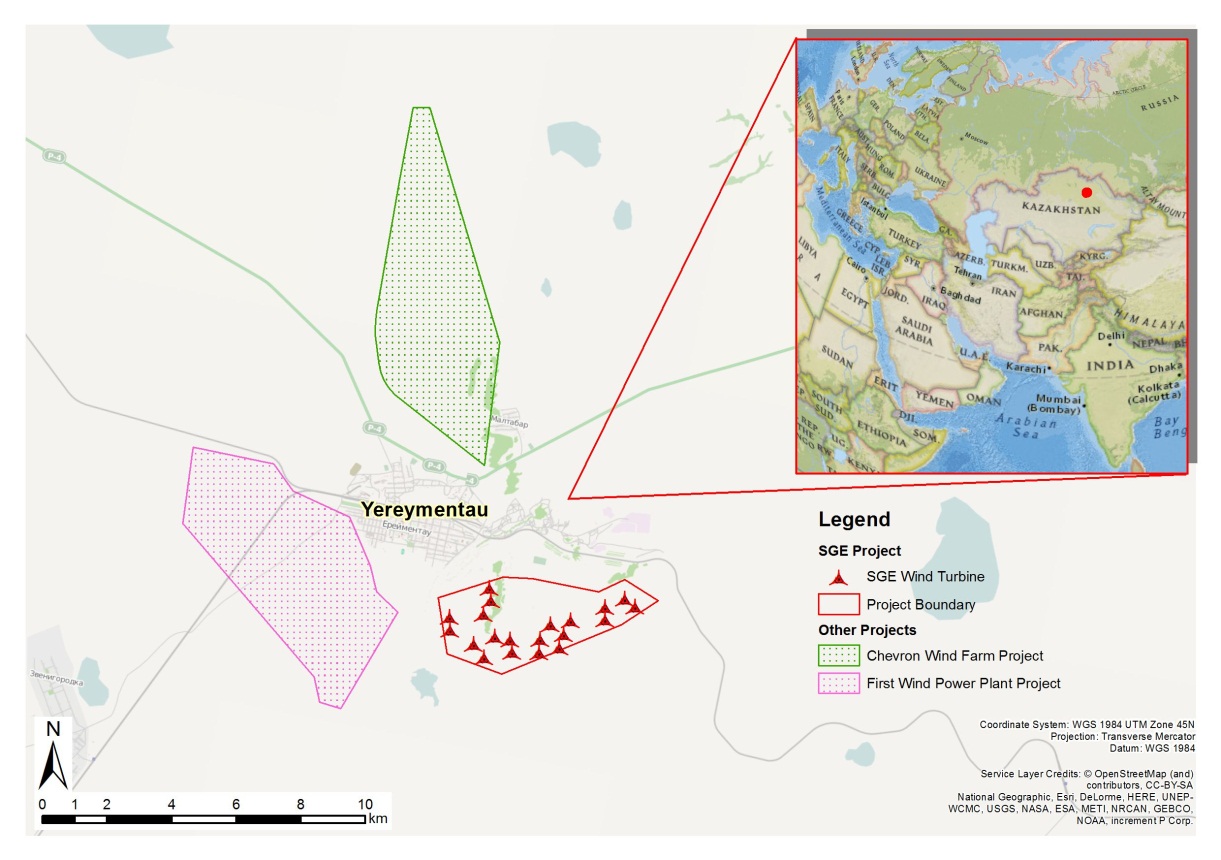 Описание: Инициатор проекта намерен построить ВЭС мощностью 50 МВт с турбинами с учетом современных технологий. Ожидаемое производство электроэнергии составляет не менее 200 000 МВт-ч в год. Технические подробности описаны в пункте 3 ниже.Информация об инициаторе проекта: наименование юридического лица; регистрационные данные, адрес; контактное лицо по проекту; основной вид деятельности.
Проект реализуется  TOO «Ereymentau Wind Power» (далее - EWP) 100% дочерняя компания АО «Самрук-Энерго». Компания была создана специально для  разработки и операционного управления деятельностью ВЭС в г. Ерейментау (вторая по счету ВЭС в этом регионе). Наименование юридического лица: ТОО «Ereymentau Wind Power» Номер государственной регистрации: 10100149144329 от 29 октября 2015 г.Адрес: Казахстан, Астана, 010000, ул. Сыганак 29, БЦ «ЕВРОЦЕНТР», офис 402, 4 этажКонтактное лицо: г-н Айдан Касымбеков.Телефон: +7 7172 79 95 74Описание базовых условий, существующих до выполнения проекта: наиболее вероятная технология и уровень выбросов, которые имели бы место в отсутствие предлагаемого проекта; существующие законодательные, экономические и иные условия.
Выработка электроэнергии в Казахстане производится преимущественно за счет сжигания ископаемого топлива, приблизительно на 80% от угля и на 10% от природного газа. На гидроэнергетику приходится лишь 8% вырабатываемой электроэнергии. Ветровая и солнечная энергия являются маржинальными.  выбросов CO2 в этом секторе. Проведенные расчеты коэффициента выбросов от в соответствии с требованиями РКИК ООН показывают, что показатель в настоящее время превышает 0,9 т CO2 на МВт.ВЭС «Ерейментау 50 МВт» поможет внести свой вклад в , однако следует отметить, что инициатор проекта не имеет никаких юридических требований для реализации этого проекта.Способы сокращения выбросов и увеличения поглощения парниковых газов и финансирование: указание категории деятельности, например, переход на использование возобновляемых источников энергии, меры по энергоэффективности, увеличение лесистости и т.д.; краткое описание технических аспектов и планируемых технологий; ожидаемые затраты на реализацию проекта.В зависимости от окончательных спецификаций, разработанных выбранным ЕРС-подрядчиком, проект будет включать в себя до 20 турбин общей мощностью генерации 50 МВт. Проектом предусмотрены новые турбины, спроектированные с учетом самых современных технологий, ожидаемое производство электроэнергии составит не менее 200 000 МВт-ч в год.Инициатор проекта планирует построить новую подстанцию 35 / 220кВ  с ВЛ 220 кВ протяженностью около 2 км для подключения к передающей сети.Ожидаемое сокращение или увеличение поглощения: виды парниковых газов; предварительно оцениваемые объемы сокращений выбросов или увеличения поглощения; ожидаемый период для достижения сокращения или увеличения поглощения.
На основании ожидаемой годовой выработки электроэнергии 200 000 МВт-ч, с учетом фактор эмиссии 0,844 т CO2 / МВт*ч (для казахстанской системы электроснабжения после 2019 года), ожидаемые ежегодные сокращения выбросов составят 168,800 т СО2.Срок службы оборудования составляет 20 лет.Риски, связанные с реализацией проекта, в том числе в отношении поиска инвесторов, реализации проекта по планируемому месту реализации, утечек выбросов, которые могут иметь место вследствие осуществления проекта за пределами его границ.ТОО «Ereymentau Wind Power» подписало кредитное соглашение с Европейским банком реконструкции и развития. В связи с ведением Национального Банка плавающего курса национальной валюты возник дефицит денежных средств.  Земельный участок был зарезервирован до 2018 года для целей использования возобновляемых источников энергии в соответствии с установленными правилами.Ветровая энергия является хорошо отработанной технологией сокращения выбросов ПГ поэтому риски производственных выбросов отсутствуют.Календарный план выполнения проекта: текущий статус проекта; ожидаемые сроки подготовки проектной документации, начала реализации проекта; продолжительность проекта.Статус проекта: ТЭО (в том числе предОВОС) было завершено в 2015 г. В настоящее время готовится тендер на привлечение подрядчика на выполнение ЕРС-контракта. Ожидается, что ЕРС-контракт будет подписан в 3-м квартале 2016 г. Общественные слушания были проведены в ноябре 2014 г. Дальнейшие шаги:Подписание EPC-контракта		4-й кв., 2016 г.Детальное проектирование		            конец 2016 г.Разрешение на строительство		03/04/2017 г.Начало строительства		            04/2017 г.Начало работы ВЭС		                        2019 г.Локальная система офсетных проектов - шаги:Разработка PDD			                                   06 2016Валидация				                                   08 2016Регистрация в местном регулирующем органе		09 2016Начало первого периода мониторинга	                       01.01.2019